Câmara Municipal de Santa Bárbara d’Oeste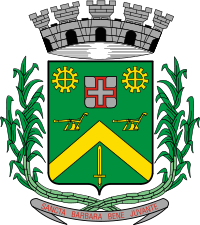 “Palácio 15 de Junho”Gabinete do Vereador Carlos Fontes - 1º Secretário da Mesa DiretoraVisite o nosso blog: www.carlosfontesvereador.blogspot.comREQUERIMENTO Nº 152/2010De Informações“Com relação aos Distritos Industriais existentes em nosso município e a criação de Distritos Industriais com preços mais accessíveis, dando outras providências”.Considerando-se que, este vereador foi procurado por inúmeros empresários e comerciantes de nossa cidade e de outras cidades, até mesmos outros estados, que se interessam em ampliar seus negócios ou constituírem suas empresas ou ramo de negócios em nosso município;Considerando-se que, em nosso município o que ouvimos é que os preços oferecidos por metros quadrados nos loteamentos dos Distritos Industriais são muito altos, e que fica quase inviável a instalação de empresas em nosso município, e que na região encontra-se Distritos Industriais com preços mais accessíveis, eConsiderando-se que, durante a última campanha eleitoral, o Plano de Governo do atual Prefeito, que foi exaustivamente divulgado, quanto à criação de Distritos Industriais com preços accessíveis em nosso município, isto vem fazendo inúmeros empresários da nossa cidade e região e, até mesmo de outros estados, a procurarem informações em nosso gabinete, quanto à criação de tais Distritos Industriais e de Incentivos, para que possam construir suas empresas ou até mesmo ampliar as já existentes em nosso município.REQUEIRO à Mesa, na forma regimental, depois de ouvido o Plenário, oficiar ao Prefeito Municipal, solicitando-lhe as seguintes informações:Câmara Municipal de Santa Bárbara d’Oeste“Palácio 15 de Junho”Gabinete do Vereador Carlos Fontes - 1º Secretário da Mesa DiretoraVisite o nosso blog: www.carlosfontesvereador.blogspot.com(Folha 02 – Requerimento nº ________________/2010)1 – Quantos terrenos vagos, de caráter comercial e industrial existem disponíveis em nosso município? Detalhar resposta. 2 – Qual a média de preço por metro quadrado dos terrenos nos Distritos Industriais existentes em nosso município? Detalhar resposta.3 – O atual Governo já tem em mãos o estudo quanto ao Projeto, Ante Projeto ou outros documentos pertinentes à criação do Distrito Industrial com preços accessíveis, conforme exaustivamente divulgado  de Governo da última eleição? 4 - Seria possível enviar para esta Casa de Leis, cópias desses documentos sobre a criação do Distrito Industrial com preços accessíveis? Detalhar a resposta.5 – Caso negativo, informar os motivos, detalhando a resposta.6 - Outras informações que julgar necessário.Plenário “Dr. Tancredo Neves”, em 12 de março de 2010.CARLOS FONTES- Vereador / 1º Secretário-